IcelandIcelandIcelandAugust 2028August 2028August 2028August 2028MondayTuesdayWednesdayThursdayFridaySaturdaySunday12345678910111213Commerce Day141516171819202122232425262728293031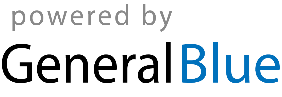 